13 Classics from Adland's Golden AgeThe advertisements here, exhumed from the crypts of Madison Avenue as mummified in the mass magazines of the day, were sanitized, homogenized, and cauterized, which is not to say that they did not have style, taste, or humor, or that they do not represent the zeitgeist in a jaundiced way.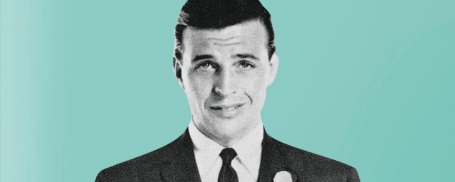 Advertising Age 7.6.15http://adage.com/article/cmo-strategy/14-classics-adland-s-golden-age/299458/?utm_source=daily_email&utm_medium=newsletter&utm_campaign=adage&ttl=1437617470